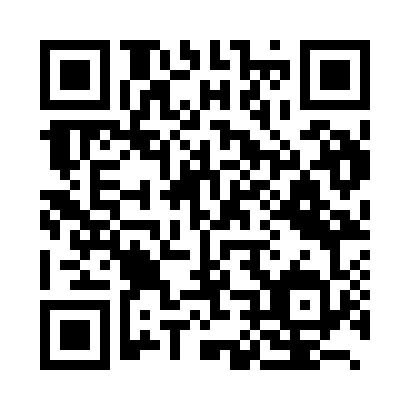 Prayer times for Iwaki, JapanWed 1 May 2024 - Fri 31 May 2024High Latitude Method: NonePrayer Calculation Method: Muslim World LeagueAsar Calculation Method: ShafiPrayer times provided by https://www.salahtimes.comDateDayFajrSunriseDhuhrAsrMaghribIsha1Wed3:054:4211:343:206:267:572Thu3:034:4111:333:206:267:583Fri3:024:4011:333:216:277:594Sat3:004:3911:333:216:288:015Sun2:594:3811:333:216:298:026Mon2:574:3711:333:216:308:037Tue2:564:3611:333:216:318:048Wed2:554:3511:333:216:328:069Thu2:534:3411:333:226:338:0710Fri2:524:3311:333:226:338:0811Sat2:514:3211:333:226:348:0912Sun2:494:3111:333:226:358:1113Mon2:484:3011:333:226:368:1214Tue2:474:2911:333:226:378:1315Wed2:454:2811:333:236:388:1416Thu2:444:2811:333:236:398:1517Fri2:434:2711:333:236:398:1718Sat2:424:2611:333:236:408:1819Sun2:414:2511:333:236:418:1920Mon2:404:2511:333:246:428:2021Tue2:394:2411:333:246:438:2122Wed2:374:2311:333:246:438:2223Thu2:364:2311:333:246:448:2424Fri2:354:2211:333:246:458:2525Sat2:354:2111:333:246:468:2626Sun2:344:2111:343:256:468:2727Mon2:334:2011:343:256:478:2828Tue2:324:2011:343:256:488:2929Wed2:314:1911:343:256:498:3030Thu2:304:1911:343:266:498:3131Fri2:304:1911:343:266:508:32